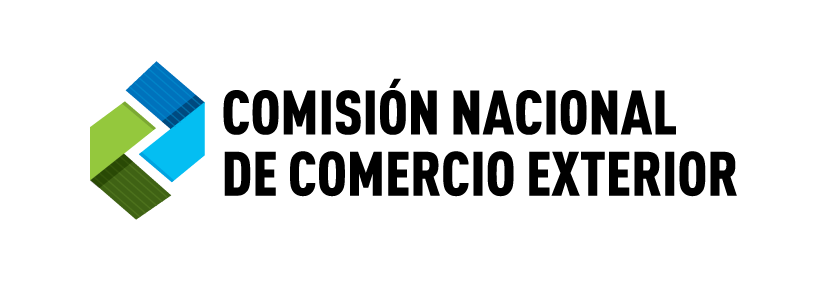 CUESTIONARIO PARA EL IMPORTADORINVESTIGACIÓN DE DAÑO A LA INDUSTRIA NACIONAL PORPRESUNTO DUMPING EN LA EXPORTACIÓN HACIA LA REPÚBLICA ARGENTINA DE CIERTOS TUBOS DE ACERO ORIGINARIOS DE LA REPÚBLICA POPULAR CHINA.Expediente CNCE Nº 152/16(SSCE S01: 0481422/2016) Nota: Para cualquier consulta concerniente al presente cuestionario o relacionada con la investigación, contáctese con los siguientes miembros del staff de la Comisión(Fax: 54-11-4348-1735/1711)JOAQUIN MARSETTI, abogado (teléfono: ;e-mail joaquin.marsetti@cnce.gov.ar)Para temas relacionados con aspectos formales y de procedimiento.BÁRBARA PRA, (teléfono: 54-11-4348-1725 ; e-mail: barbara.pra @cnce.gov.ar)Para temas relacionados con información económica.SERGIO LONGO, ingeniero (teléfono:54-11-4348-1728; e-mail: sergio.longo@cnce.gov.ar)   Para temas relacionados con el producto.FERNANDO BASTA, contador público (teléfono :  ; fernando.basta@cnce.gov.ar)Para temas relacionados con información financiera, contable y de costos.a. ANTECEDENTESA solicitud de SIDERCA S.A.I.C, SIAT S.A. y TUBHIER S.A. el 6 de diciembre de 2016 la Secretaría de Comercio dispuso, mediante Resolución Nº 429 - E/2016 publicada en el Boletín Oficial el 7/12/2016, la apertura de la investigación por dumping en importaciones de “tubos de acero de los tipos utilizados en oleoductos o gasoductos, soldados o sin soldadura (sin costura), de diámetro exterior inferior o igual a CUATROCIENTOS SEIS COMA CUATRO MILÍMETROS (406,4 mm) y espesor inferior o igual a DOCE COMA SIETE MILÍMETROS (12,7 mm), fabricados según normas API 5L/ISO 3183 o similares de otras normas, excepto los de acero inoxidable, originarias de la REPÚBLICA POPULAR CHINA En virtud de lo dispuesto por la legislación vigente, la CNCE remite el presente cuestionario a los fines de recabar información relevante para la investigación referida (art. 16 del Decreto Nº 1393/08).b. FUNCIONES DE LA CNCELa CNCE es un organismo desconcentrado que funciona en el ámbito del Ministerio de Producción. Su misión principal es conducir las investigaciones y el análisis del daño a la producción nacional, como consecuencia de las importaciones realizadas en las condiciones de competencia desleal definidas por el Artículo VI del Acuerdo General sobre Aranceles Aduaneros y Comercio (GATT), en el marco de las leyes y normas reglamentarias que regulan su aplicación en la REPÚBLICA ARGENTINA y actuar como autoridad de aplicación de la legislación específica o como órgano asesor de ese Ministerio.El Acuerdo Relativo a  del Artículo VI del Acuerdo General sobre Aranceles Aduaneros y Comercio de 1994 establece las normas para la aplicación de los derechos antidumping. Este Acuerdo fue ratificado por el Congreso Nacional por º 24.425. Su aplicación es pertinente en situaciones de comercio desleal, cuando un producto se introduce en el mercado nacional a un precio inferior al valor normal de un producto similar destinado al consumo en el país de origen o de exportación, en el curso de operaciones comerciales normales. En estos casos, en oportunidad de evaluarse la adopción de derechos antidumping,  debe investigar si, por causa de estas importaciones con dumping, la producción nacional ha sido dañada.El informe de la CNCE es un elemento importante en la decisión que luego adopta el Ministro de Producción.En caso de estar interesado en disponer de copia de la legislación aplicable, se ruega solicitarla a la CNCE o consultarla directamente a través de INTERNET a la dirección: www.cnce.gov.ar.c. INFORMACION GENERAL E INSTRUCCIONESc.1. Términos utilizados en el cuestionario.c.1.1.	Producto considerado: Tubos de acero de los tipos utilizados en oleoductos o gasoductos, soldados o sin soldadura (sin costura), de diámetro exterior inferior o igual a 406,4 mm y espesor inferior o igual a 12,7 mm, fabricados según normas API 5L/ISO 3183 o similares de otras normas, excepto los de acero inoxidable, que en adelante será denominado genéricamente como TUBOS DE ACERO.c.1.2.Productos investigados (Importaciones sujetas a investigación, Importaciones investigadas): Es el producto considerado originario de la República Popular China.c.1.3.	Los orígenes investigados son: República Popular China que en adelante será denominada indistintamente como China.c.1.4.	Importaciones no sujetas a investigación: Es el producto considerado originario de otros países distintos a China.c.1.5.	Productos Nacionales: Son los productos considerados producidos en la República Argentina.c.2. Período de información solicitada: El período tomado en cuenta para el análisis del daño se extiende desde el 01/01/2013 hasta el 30/11/2016.De no disponer de información completa para algún período, provea la información disponible, señale el período que ésta abarca y efectúe una estimación, especificando la metodología empleada. Además, no deberá dejar casilleros vacíos al momento de proporcionar información. Por ejemplo, si un producto dejó de importarse a partir de 2015, los casilleros correspondientes a los períodos subsiguientes deberán cruzarse con una línea.c.3.	La información suministrada en este cuestionario deberá estar sustentada por la documentación pertinente, quedando sujeta a verificación por parte de la CNCE. Para facilitar dicha verificación, se solicita se conserven los papeles de trabajo y demás documentos utilizados en la preparación de este cuestionario. Asimismo, guarde una copia del mismo, para que sirva de referencia en caso que el staff de la CNCE lo contacte por alguna pregunta durante el curso de la investigación.c.4. Confidencialidad de  momento de remitir este cuestionario a , podrá requerirse el tratamiento confidencial para la información que se considere de tal carácter, individualizándola claramente mediante la leyenda “CONFIDENCIAL” en el ángulo superior derecho de cada página, justificando la necesidad del mencionado tratamiento y suministrando un resumen público de dicha información, conforme lo prescripto por la legislación vigente.Para obtener información más detallada respecto de la información que podría revestir tal carácter, así como de los respectivos resúmenes públicos se sugiere consultar al abogado asignado a la investigación o a las siguientes direcciones: http://www.cnce.gov.ar/2/60/61 y http://www.cnce.gov.ar/2/60/63#En el supuesto que se cumplimenten los recaudos descritos, la CNCE podrá conferir el tratamiento confidencial solicitado. El mismo alcanzará a los datos presentados con tal carácter y no a las cifras aproximadas que pudieran obtenerse a partir de análisis o suposiciones efectuados por las partes.Adicionalmente, se deja constancia que esta Comisión se reserva el derecho de efectuar con carácter público en sus informes y/o determinaciones, consideraciones cualitativas respecto de las comparaciones entre variables a las que se les hubiere conferido tratamiento confidencial. Asimismo, podrá consignar con carácter público los datos agregados de las variables confidenciales, salvaguardando la información de cada una de las empresas que revista dicho carácter.c.5.	Si su empresa está vinculada (es filial, controlante, etc.) con otra/s empresa/s productora/s del producto nacional, deberá presentar un cuestionario adicional por cada una de dichas empresas, indicando el tipo de relación existente. En caso de que la información de dos o más empresas esté consolidada y disponible para su verificación, se podrá responder en un solo cuestionario.c.6.	Conteste a cada una de las preguntas incluidas en el cuestionario y complete los cuadros correspondientes. En caso de no responder a un punto determinado, deberá cruzarse el espacio destinado a tal efecto.  Si cierta información no está disponible en sus registros según lo solicitado, confeccione estimaciones, indicando los datos así obtenidos con un supraíndice “e” (por ejemplo: $120e). Indique además la metodología de estimación utilizada.c.7.	Cualquier comentario y explicación adicional podrá ser proporcionado en el espacio otorgado o en hojas separadas.c.8.	Cada hoja del cuestionario debidamente contestado, así como toda otra información que se anexe al mismo, deberá llevar la firma en original del responsable o representante legal de la empresa y la respectiva aclaración o sello. En tal sentido, en caso de no haberlo realizado anteriormente, deberá acompañar la documentación que acredite el carácter invocado por el firmante del Cuestionario, en copia simple y firmada en cada una de las hojas por el representante legal o apoderado.c.9.	Se solicita que se presente este Cuestionario a través de soportes magnéticos. No se deberá modificar la estructura de los formularios (se pueden agregar renglones pero no redefinir las preguntas, como tampoco agregar columnas a los cuadros del anexo). La mencionada presentación en soporte magnético no exime de la presentación impresa del cuestionario debidamente firmado en cada uno de sus folios.c.10. Idioma de la información. Cuando la información se acompañe en idioma extranjero, deberá adjuntarse su respectiva traducción efectuada por traductor público nacional matriculado, y legalizada por el colegio correspondiente, conforme lo establecido por el artículo 28 del régimen de Procedimientos Administrativos -Ley N° 19.549, Decreto Reglamentario N° 1759/72, Texto ordenado por Decreto N° 1883/91-.c.11. Domicilio constituido: Quienes se acrediten como partes interesadas en la presente investigación deberán constituir domicilio especial en la Ciudad Autónoma de Buenos Aires, en los términos del artículo 19 del Decreto Nº 1759/72, reglamentario de la Ley de Procedimientos Administrativos.1. INFORMACIÓN GENERAL DE LA EMPRESA.1.1. Datos de la Empresa1.2. Nombre del responsable técnico en la elaboración de las respuestas al presente cuestionario:1.3. Describa el objeto social de su empresa, aclarando cuál es su actividad económica principal.1.4. Realice una síntesis de la estructura corporativa de su empresa, incluyendo casa matriz, subsidiarias y vinculadas que estén relacionadas con los tubos de acero, tanto en el mercado doméstico como en el de exportación. En caso de haberse registrado cambios durante el período de información solicitado o de haberse decidido realizarlos en el futuro próximo, por favor infórmelos.1.5. Detallar los vínculos financieros o contractuales con cualquier otra empresa que estén relacionados con la producción, ventas, licencias, certificados, etc. de de los productos considerados.En mi carácter de responsable legal de la firma cuyos datos se consignan en el presente cuestionario, declaro que toda la información que se suministra es completa y veraz. Asimismo, declaro conocer que la información que se consigna podrá ser verificada por parte del personal técnico de la CNCE, previo consentimiento de la empresa.En razón de lo expuesto, acompaño la documentación que acredita el carácter invocado.Firma ______________________Aclaración ______________________Cargo ______________________2. PRODUCTO2.1. ¿Su empresa ha realizado importaciones de tubos de acero del origen investigado durante el período de información solicitado?Si su respuesta en ambos casos su respuesta es “NO”, devuelva el “Cuestionario para el Importador” desde la carátula hasta la presente hoja a la Comisión Nacional de Comercio Exterior. Si su respuesta es “SI”, continúe completando este cuestionario.	Firma: _________________2.2. ¿Importa su empresa más de un tipo de tubo de acero desde el origen investigado?SI  		NO En caso de importar más de un tipo de tubo de acero de origen China, complete el Cuadro N° 1 correspondiente, detallando por orden de importancia los distintos tipos del producto considerado que importa, agrupados por líneas de productos, indicando para cada período su participación porcentual en el monto total de importaciones del producto. En el mismo cuadro señale las características físicas y técnicas distintivas de cada producto.Dicha agrupación deberá ser consistente con la de la lista de precios requerida en el punto 6.4.2.3. Realice una descripción física y técnica de los tubos de acero importados de China por su empresa. Si también importa tubos de acero de orígenes distintos del investigado, en caso de considerarlo necesario realice en forma separada una descripción física y técnica de los mismos.2.4. Informe en la siguiente tabla si los tubos de acero que importa de China están sujetos a normas técnicas, de seguridad, de aseguramiento de la calidad (certificadas y no certificadas), licencias de fabricación o aprobaciones técnicas de sus clientes. Si están sujetas a otro tipo de normas, como las de protección del medio ambiente, especifíquelas. Aclare también los beneficios para el usuario de aplicar ciertas normas, y quiénes de sus demandantes exigen  el cumplimiento de las mismas. En caso de existir más de una norma por producto, añada filas necesarias al cuadro.En ambos casos, resultaría útil que, de no haberlo hecho aún en el curso de la presente investigación, adjunte los folletos o manuales técnicos y listados de códigos de producción y facturación del producto considerado.2.5. Si dispone de información, describa el proceso productivo de los tubos de acero que importa desde el origen China.2.6. En la siguiente tabla, indique, por orden de importancia, los sectores usuarios y los diversos usos de los productos que importa. Explique, además, si existen diferentes usos para cada tipo/modelo. Adicionalmente especifique si para alguno de los usos existen productos sustitutos, aclarando cuáles son. Tenga presente que este punto se refiere a productos de fabricación nacional o importados distintos del producto considerado.2.7. Si vende y/o utiliza los tubos de acero importados desde el origen investigado, indique como ha variado la participación de cada uno de los orígenes durante el período de información solicitado. 2.8. Realice a continuación una comparación (física, técnica, de calidad, de prestaciones) entre el producto investigado, el producto de orígenes no investigados y el producido por la industria nacional.2.9. Indique si desde el punto de vista de la percepción del usuario existen diferencias (físicas, técnicas, de calidad, de prestaciones, etc.) entre el producto investigado, el producto importado de orígenes no investigados y el producido por la industria nacional.3. MERCADO3.1. Identifique los canales de comercialización del mercado total de tubos de acero, hasta llegar al usuario o consumidor final. A modo de ejemplo se adjunta un esquema base para ser completado o modificado (tanto incorporando como eliminando canales/niveles). Si fuera necesario, presente esquemas diferentes para su empresa, para los demás productores nacionales y para el producto importado. Estime la estructura porcentual sobre la facturación correspondiente a cada nivel para el último año completo.3.2. ¿A través de qué canales de distribución comercializa su empresa los tubos de acero que importa de China? Pondere la importancia de cada uno respecto a su facturación total.Si algún canal de los mencionados presenta características particulares, detállelo en la siguiente tabla:3.3. En el caso de que su empresa haya realizado o contratado ventas del producto por medio de licitaciones y/o algún otro tipo de contratación similar durante el período de información solicitada, deberá indicar, diámetro en pulgadas, espesor, tipo de tubo, extremos, precio cotizado, condiciones de entrega y de pago ofrecidas en cada una de las mismas, el número de licitación, las empresas participantes y la/s adjudicataria/s. Si eventualmente la referida adjudicación es parte de una contratación mayor, indíquelo a continuación, proporcionando información relativa a toda la licitación.Indique si la adjudicación de la licitación se realizó sólo considerando el precio cotizado o si se tuvieron en cuenta otros factores. 3.4. Realice una breve síntesis de los cambios ocurridos en el mercado nacional tubos de acero durante el período objeto de investigación. Al contestar, tenga en cuenta que la oferta al mercado interno se compone de producto nacional, importaciones objeto de investigación e importaciones de otros orígenes no objeto de investigación.De existir diferencias entre los mercados de los distintos productos, aclárelas.3.4.1. Cambios en la composición y características de la demanda (factores que influyeron en dichos cambios; nuevos requerimientos técnicos, etc.):3.4.2. Cambios en la oferta (nuevos participantes; formas de comercialización especiales – licitaciones –, etc.):3.4.3. Acontecimientos que modificaron la dinámica habitual del mercado:3.5. Señale qué impacto tuvo en el mercado local de los productos la disminución en los niveles de actividad industrial registrados en los primeros 10 meses de 2016 respecto del mismo período de 2015, y en particular en los siguientes indicadores:Producción industrial (Estimador Mensual Industrial): -4,9%Productos Metálicos Básicos (Estimador Mensual Industrial): -15,3%3.6. Comente su apreciación sobre el mercado mundial de tubos de acero, informando todos o algunos de los siguientes aspectos:Si conoce alguna publicación que contenga información sobre este mercado o, particularmente, sobre cotizaciones internacionales, acompáñela o indique sus referencias bibliográficas:3.7.  Indique si en el mercado argentino de tubos de acero existen regulaciones que afectan las decisiones de los compradores y/o la comparación de precios con los productos importados. En caso afirmativo, descríbalo detalladamente, discriminando entre los distintos productos considerados de ser necesario.3.8. Estacionalidad3.8.1. En el mercado argentino de tubos de acero, ¿se producen variaciones significativas en las cantidades demandadas mensuales a lo largo del año?3.8.2. En el mercado argentino de tubos de acero, ¿se producen variaciones significativas en las cantidades ofertadas mensuales a lo largo del año?Si su respuesta es afirmativa en alguno de los dos casos, informe en qué períodos se producen dichas variaciones y señale con una cruz cuáles son sus causas.3.9. En caso de haber contestado afirmativamente alguna de las preguntas anteriores, indique si las variaciones en las cantidades mensuales ofertadas y demandadas se reflejan en los precios de los tubos de acero.3.10. Indique las marcas de los tubos de acero que su empresa importa. Distinga el tipo de marca de acuerdo a las siguientes definiciones:Marca Internacional: Es aquella marca que se comercializa internacionalmente, sin barreras geográficas.Marca Regional: Se refiere a aquella marca con presencia en un conjunto de países acotados geográficamente.Marca Nacional: Se refiere a aquella marca que sólo se comercializa dentro de las fronteras del país.Marca Local: Es aquella marca que es comercializada sólo en parte del país.Además, indique si alguna/s de la/s marca/s enumerada/s en el punto anterior es/son producidas bajo licencia para el mercado argentino, o qué otro tipo de acuerdo o contrato suscribió con sus propietarias. Especifique el tipo de licencia (de producto, del proceso de producción, etc.). Indique la duración y vigencia de dichos contratos, si tiene otros en trámite o gestionados que hayan sido denegados.Si su empresa paga royalties, u otro tipo de transferencias a la empresa licenciataria, indíquelo cuando complete la información sobre costos.4. PROVEEDORES4.1. En términos generales, ¿su empresa tiene o ha tenido en el pasado una política de abastecimiento “dual” de tubos de acero? (es decir, adquiere paralelamente productos nacionales e importados).							4.2. Si la respuesta brindada en el punto 4.1 fuera afirmativa, exponga los motivos por los cuales este tipo de política ha sido adoptada por su empresa. 4.3. Si, por el contrario, sus proveedores son exclusivamente extranjeros, enumere en esos casos las razones por las cuales no recurre al producto nacional.4.4. Si su empresa se encuentra vinculada a algún/os productor/es del exterior de tubos de acero, indique de que empresa/s se trata, su/s localización/es y el/los tipo/s de vinculación/es. Incorpore más filas al cuadro de ser necesario.4.5. ¿Puede identificar un proveedor extranjero que haya sido el más agresivo en términos de precios? Si así fuera, indique el nombre del proveedor, país de origen del producto, y comente el impacto sobre el mercado.5. IMPORTACIONES, ESTRUCTURA DE COSTOS DE NACIONALIZACIÓN Y PRECIOS DE PRIMERA VENTA5.1. Complete el Cuadro Nº 2.1 referido a las importaciones de tubos de acero. 5.2. En caso de haber realizado importaciones de tubos de acero desde otros orígenes distinto del origen objeto de solicitud, complete el Cuadro Nº 2.2. Realice un cuadro por cada origen distinto del origen investigado desde el que haya efectuado importaciones.5.3. Informar códigos, marcas, modelos y otros datos que permitan la identificación de los tubos de acero importados por su empresa entre las operaciones de importación / exportación. 5.4. Complete los Cuadros N° 3.1 y 3.2 correspondiente a la estructura de costos de nacionalización y la determinación de los precios de primera venta promedio anual para el período de información solicitado (indicando el nivel comercial al que se realizó la misma) en pesos por tonelada para los tubos de acero, indicando la participación de cada ítem en el costo medio unitario. Realizar un cuadro para cada uno de los modelos representativos indicados o bien para los modelos más cercanos que haya importado.Modelos representativos 5.5. En el Cuadro N° 4 indique el ingreso medio por ventas en pesos por tonelada  de tubos de acero importados de China. Realizar un cuadro para cada uno de los modelos representativos indicados o bien para los modelos más cercanos que haya importado (los mismos para los que suministró costos de nacionalización).El ingreso medio por ventas se define como el total facturado en pesos (sin incluir IVA ni impuestos internos y neto de devoluciones y descuentos comerciales y puesto en el depósito de los clientes) dividido por las toneladas vendidas (netas de devoluciones). Modelos representativos5.6. Si considera que existen diferencias de precios entre los diferentes canales por los que comercializa los tubos de acero, de modo tal que se vea afectado su nivel de rentabilidad o el análisis a realizar sobre la misma, explíquelo detalladamente.5.7. Suministre una lista de precios que incluya todos los tubos de acero para enero 2013 y para noviembre de 2016 (ambas a un mismo nivel comercial) y la participación porcentual de cada producto en las ventas en cantidades durante el último mes (noviembre de 2016). Además, identifique en dicha lista de precios a que modelo de los detallados en el Cuadro Nº 1 corresponde cada artículo. SE DESTACA QUE  REQUERIDA ES DE ESPECIAL RELEVANCIA EN , SIENDO POR LO TANTO ESENCIAL QUE PROPOCIONE LAS LISTAS DE PRECIOS REQUERIDAS.6. COMPRAS INTERNAS DE FABRICACIÓN  NACIONALEn el Cuadro Nº 5 deberá indicar para el período de información solicitado todas las compras de producción nacional que su empresa ha realizado de tubos de acero. Las cantidades deberán expresarse en toneladas y los valores ser netos de IVA.7. CLIENTESDeberá proveer un listado de sus clientes de tubos de acero, donde se indique la importancia relativa de cada uno de ellos en el total de ventas de la empresa en 2015. Dicho listado deberá comprender al conjunto de clientes que totalicen, como mínimo, un 50% de las ventas o alternativamente a los veinte (20) principales, indicando en este caso el monto de ventas involucrado.De ser posible, junto a cada cliente especifique su actividad y el tipo de empresa. En caso de que la importancia de los clientes haya variado sustancialmente, realice dos listados en los cuales se refleje la situación previa y posterior al cambio estructural de sus compradores.8. VENTASEn el Cuadro N° 6 deberá detallar, para el período de información solicitado en el punto c.2, las ventas al mercado interno de tubos de acero (tanto de producción nacional como importados, sea del origen investigado o de otros orígenes), en forma desagregada, expresadas en toneladas, netas de devoluciones y descuentos comerciales, en valores ($), sin incluir IVA ni impuestos internos y puestas en depósito de los clientes.Indique si el flete se encuentra a cargo de los compradores, y si la respuesta fuese positiva, cual es la incidencia de este en el precio final de cada producto (en porcentaje).Incidencia: _______________________________________9. EXISTENCIAS9.1. En el Cuadro Nº 7 deberá indicar para el período de información solicitado las existencias de tubos de acero del origen investigado, de otros orígenes y de producción nacional, en forma desagregada, al 31 de diciembre de 2013, 2014 y 2015, así como al 30 de noviembre de 2015 y 2016.Tenga en cuenta que esta información debe ser consistente con la de producción, importaciones, compras internas y ventas.9.2. Indique si existe algún factor de estacionalidad que influya en el nivel de las existencias al mes de diciembre. De existir diferencias entre los productos, aclárelas.9.3. En caso de haberse verificado un aumento o una disminución importante en las existencias de tubos de acero durante el período de información solicitado, explique sus causas (decisiones comerciales, siniestros, expectativas de cambio en precios, etc.). Indique a cuántos meses de ventas equivalen habitualmente sus existencias.10. DAÑO Y CAUSALIDAD.10.1. ¿Considera que la industria nacional de  tubos de acero ha sido dañada por las importaciones investigadas?10.2. Al respecto, comente su apreciación respecto de las siguientes variables para el período definido en el punto c.2 del presente cuestionario:10.2.1. ¿Cuál fue la evolución del volumen de las importaciones objeto de dumping, tanto en términos absolutos como en relación al consumo aparente y la producción nacional? 10.2.2. Efecto de las importaciones objeto de dumping en los precios de los productos nacionales.10.2.3 ¿Cuál fue la repercusión de las importaciones investigadas sobre la industria nacional de tubos de acero? Comente los factores e índices económicos que a su criterio resultan pertinentes para explicar su apreciación al respecto.10.3. Adicionalmente, respecto de la existencia de una amenaza de daño causada por las importaciones objeto de dumping, realice a continuación un breve comentario respecto de la evolución futura de las siguientes variables:10.3.1. Evolución del volumen de las importaciones objeto de dumping en términos absolutos y en relación al consumo aparente y a la producción nacional.10.3.2. Capacidad libremente disponible de los productores/exportadores en los mercados de origen, o cambios previstos en la misma.10.3.3. Efecto de los precios de las importaciones objeto de dumping sobre los precios internos.10.3.4. Nivel de existencias del producto objeto de dumping.10.4 ¿Considera que por algún motivo distinto de las importaciones objeto de dumping, la empresa nacional se ha visto dañada durante el período definido en el punto c.2 del presente cuestionario?SI  		NO 10.4.1. En caso afirmativo, explique sintéticamente la secuencia de eventos que dieron origen al daño y la forma en que éste se configura.Razón social:CUIT:Domicilio Real:e-Mail:Domicilio Legal:Página Web:Domicilio Constituido:Fax:Teléfonos:Fecha de inicio de actividades de la empresa:Fecha de inicio de importación de tubos de acero de China:SINOCHINADescripción de la NormaBeneficios para el UsuarioDemandantes que Exigen las NormasTipo de Norma [Elija un elemento de la lista desplegable]Sectores UsuariosUsosProductos SustitutosCaracterísticasProducto investigadoProducto importado de orígenes no investigadosProducto nacional FísicasTécnicasDe CalidadPrestacionesOtras: CaracterísticasProducto investigadoProducto importado de orígenes no investigadosProducto nacional FísicasTécnicasDe CalidadPrestacionesOtras: DestinoParticipación (%)Consumo propio o insumos para la fabricación de otros productos []  %Venta directa a usuarios   %Venta a distribuidores / mayoristas %Venta a minoristas %Otros destinos:  %Total100 %CanalCaracterísticasDetallePrincipales productores y/o exportadores (países y empresas)Estructura de la oferta (concentrada, atomizada, etc.)Mecanismo de formación de precios y forma habitual de cotizaciónOtros aspectos relevantes del mercado internacionalSINOSINODemanda EstacionalAsociadas a factores climáticosAsociadas a factores socialesAsociadas a factores culturalesAsociada a la estacionalidad de la ofertaOtras: Período de las VariacionesOferta EstacionalAsociadas a razones tecnológicasAsociadas al abastecimiento de insumosAsociadas a la producción de coproductosAsociadas a variaciones en la demandaOtras: Período de las VariacionesProductoTipoNombre de la MarcaTipo de MarcaLicencia u otro tipo de acuerdoDuración y vigenciaSINOEmpresaLocalizaciónTipo de VinculaciónTIPO CAÑOModeloSin costuraTubo de acero de sección circular, del tipo de los utilizados para la conducción de petróleo o gas (linepipe); sin costura; de diámetro exterior igual a 114,3 milímetros y espesor de pared igual a 6 milímetros, fabricado bajo norma técnica API 5L Grado B O EQUIVALENTECon CosturaTubo de acero de sección circular, del tipo de los utilizados para la conducción de petróleo o gas (linepipe); con costura; de diámetro exterior igual a 114,3 milímetros y espesor de pared igual a 6 milímetros, fabricado bajo norma técnica API 5L Grado B, Revestido Externo Polietileno Extruido tipo Tricapa Canadiense O EQUIVALENTECon Costura Caño API 5L, de 6" de diámetro y 7.1 mm de espesor O EQUIVALENTETIPO CAÑOModeloSin costuraTubo de acero de sección circular, del tipo de los utilizados para la conducción de petróleo o gas (linepipe); sin costura; de diámetro exterior igual a 114,3 milímetros y espesor de pared igual a 6 milímetros, fabricado bajo norma técnica API 5L Grado B O EQUIVALENTE Con CosturaTubo de acero de sección circular, del tipo de los utilizados para la conducción de petróleo o gas (linepipe); con costura; de diámetro exterior igual a 114,3 milímetros y espesor de pared igual a 6 milímetros, fabricado bajo norma técnica API 5L Grado B, Revestido Externo Polietileno Extruido tipo Tricapa Canadiense O EQUIVALENTECon Costura Caño API 5L, de 6" de diámetro y 7.1 mm de espesor O EQUIVALENTENombre del ClienteDirección% s/Vtas Totales (en Tn)ActividadTipo de Empresa % % % % % % % % % %SINOSINO